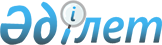 Об объемах трансфертов общего характера между областным бюджетом и бюджетами города Актобе, районов на 2020-2022 годы
					
			С истёкшим сроком
			
			
		
					Решение маслихата Актюбинской области от 11 декабря 2019 года № 474. Зарегистрировано Департаментом юстиции Актюбинской области 19 декабря 2019 года № 6559. Прекращено действие в связи с истечением срока
      В соответствии с пунктом 4 статьи 45 Бюджетного кодекса Республики Казахстан от 4 декабря 2008 года, со статьей 6 Закона Республики Казахстан от 23 января 2001 года "О местном государственном управлении и самоуправлении в Республике Казахстан" и Законом Республики Казахстан от 4 декабря 2019 года "Об объемах трансфертов общего характера между республиканским и областными бюджетами, бюджетами городов республиканского значения, столицы на 2020-2022 годы", Актюбинский областной маслихат РЕШИЛ:
      1. Определить объемы трансфертов общего характера между областным бюджетам и бюджетами города Актобе, районов в абсолютном выражении на трехлетний период на 2020-2022 годы с разбивкой по годам.
      2. Установить бюджетные изъятия из бюджетов города Актобе, районов в областной бюджет:
      1) на 2020 год в сумме 1 447 000 тысяч тенге, в том числе:
      Мугалжарскому 1 447 000 тысяч тенге.
      2) на 2021 год в сумме 4 029 000 тысяч тенге, в том числе:
      город Актобе 2 122 000 тысяч тенге;
      Мугалжарскому 1 907 000 тысяч тенге.
      3) на 2022 год в сумме 6 855 000 тысяч тенге, в том числе:
      город Актобе 4 415 000 тысяч тенге;
      Мугалжарскому 2 388 000 тысяч тенге;
      Хромтаускому 52 000 тысяч тенге.
      3. Установить бюджетные субвенции, передаваемые из областного бюджета в бюджеты районов:
      1) на 2020 год в сумме 39 304 000 тысячи тенге, в том числе:
      Айтекебийскому 4 168 000 тысяч тенге;
      Алгинскому 4 609 000 тысяч тенге;
      Байганинскому 922 000 тысячи тенге;
      Иргизскому 3 717 000 тысяч тенге;
      Каргалинскому 3 074 000 тысячи тенге;
      Мартукскому 4 780 000 тысяч тенге;
      Темирскому 3 036 000 тысяч тенге;
      Уилскому 3 865 000 тысяч тенге;
      Кобдинскому 4 138 000 тысяч тенге;
      Хромтаускому 639 000 тысяч тенге;
      Шалкарскому 6 356 000 тысяч тенге;
      2) на 2021 год в сумме 38 232 000 тысячи тенге, в том числе:
      Айтекебийскому 4 130 000 тысяч тенге;
      Алгинскому 4 498 000 тысяч тенге;
      Байганинскому 733 000 тысячи тенге;
      Иргизскому 3 715 000 тысяч тенге;
      Каргалинскому 3 064 000 тысячи тенге;
      Мартукскому 4 741 000 тысяча тенге;
      Темирскому 2 884 000 тысяч тенге;
      Уилскому 3 862 000 тысячи тенге;
      Кобдинскому 4 144 000 тысячи тенге;
      Хромтаускому 258 000 тысяч тенге;
      Шалкарскому 6 203 000 тысячи тенге;
      3) на 2022 год в сумме 38 084 000 тысячи тенге, в том числе:
      Айтекебийскому 4 137 000 тысяч тенге;
      Алгинскому 4 535 000 тысяч тенге;
      Байганинскому 548 000 тысяч тенге;
      Иргизскому 3 748 000 тысяч тенге;
      Каргалинскому 3 100 000 тысяч тенге;
      Мартукскому 4 787 000 тысяч тенге;
      Темирскому 3 008 000 тысяч тенге;
      Уилскому 3 915 000 тысяч тенге;
      Кобдинскому 4 186 000 тысяч тенге;
      Шалкарскому 6 120 000 тысяч тенге.
      4. Учесть в расходах местных бюджетов минимальные объемы бюджетных средств по направлениям, указанным в приложениях 1, 2, 3 к настоящему решению.
      5. Настоящее решение вводится в действие с 1 января 2020 года и действует до 31 декабря 2022 года. Минимальные объемы бюджетных средств, направляемых на строительство, реконструкцию и сейсмоусиление объектов среднего образования в приоритетном порядке для ликвидации аварийных и (или) трехсменных школ, на капитальный ремонт объектов среднего образования со сроком эксплуатации 30 и более лет
      тыс.тенге Минимальные объемы бюджетных средств, направляемых на осуществление капитальных расходов для организаций, оказывающих амбулаторно-поликлиническую помощь, а также стационарную помощь на районном уровне в рамках гарантированного объема бесплатной медицинской помощи и в системе обязательного социального медицинского страхования, которые финансируются из республиканского бюджета
      тыс.тенге Минимальные объемы бюджетных средств, направляемых на субсидирование агропромышленного комплекса
      тыс.тенге
					© 2012. РГП на ПХВ «Институт законодательства и правовой информации Республики Казахстан» Министерства юстиции Республики Казахстан
				
      Председатель сессии областного маслихата

 Ж. Мухамбетпаизова

      Секретарь областного маслихата 

С. Калдыгулова
Приложение 1 к решению Актюбинского областного маслихата от 11 декабря 2019 года № 474
№ п/п
Администратор бюджетных программ
2020 год
2021 год
2022 год
1
Управление строительства, архитектуры и градостроительства
3 953 382
2 728 521
2 960 601Приложение 2 к решению Актюбинского областного маслихата от 11 декабря 2019 года № 474
№ п/п
Администратор бюджетных программ
2020 год
2021 год
2022 год
1
Управление здравоохранения
794 728
1 310 435
1 834 513Приложение 3 к решению Актюбинского областного маслихата от 11 декабря 2019 года № 474
№ п/п
Администратор бюджетных программ
2020 год
2021 год
2022 год
1
Управление сельского хозяйства
15 724 667
15 724 667
15 724 667